Figure S1. SARS-CoV-2 spike IgG levels in PLWH stratified by baseline HIV RNA levels. The statistical analysis was performed with Mann-Whitney test. * p=0.0480.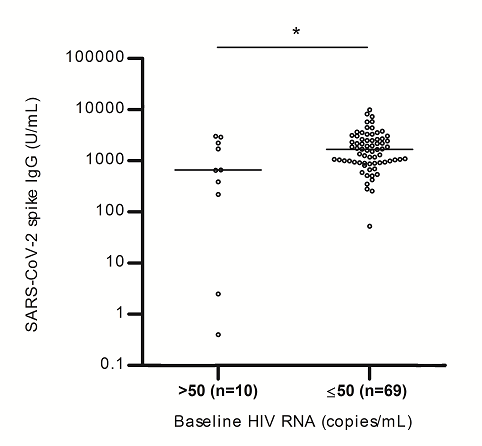 